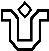 UNIVERSIDADE FEDERAL DO ESTADO DO RIO DE JANEIRO – UNIRIOCENTRO DE LETRAS E ARTESESCOLA DE LETRASPLANO DE CURSO EMERGENCIAL 2020.2 Disciplina: História Social da Escrita e da Leitura   Disciplina: História Social da Escrita e da Leitura   Código: ALT0011 C.H.: 30h (Teórica) Cursos Atendidos: Letras- Bacharelado  Cursos Atendidos: Letras- Bacharelado  Docente: Gustavo Naves Franco  Matrícula: 1762174 Cronograma: Unidade I: Leitura e escrita no mundo moderno (4 semanas) - A invenção da imprensa, a evolução das cidades e a formação do Estado Moderno.O livro, a questão da autoria e a subjetividade moderna. Unidade II: Ascensão e crise do romance (4 semanas) - A formação da classe média e a questão do público leitor. A sociedade de massas e o surgimento dos best-sellers. O “desaparecimento da literatura”. Unidade III: Questões contemporâneas da escrita e da leitura (4 semanas) - A escrita, a leitura e os dispositivos digitais. A escrita e a leitura durante o isolamento social. Demandas de escrita e de leitura como componentes do sofrimento psíquico.  A escrita e a leitura como práticas terapêuticas.   Cronograma: Unidade I: Leitura e escrita no mundo moderno (4 semanas) - A invenção da imprensa, a evolução das cidades e a formação do Estado Moderno.O livro, a questão da autoria e a subjetividade moderna. Unidade II: Ascensão e crise do romance (4 semanas) - A formação da classe média e a questão do público leitor. A sociedade de massas e o surgimento dos best-sellers. O “desaparecimento da literatura”. Unidade III: Questões contemporâneas da escrita e da leitura (4 semanas) - A escrita, a leitura e os dispositivos digitais. A escrita e a leitura durante o isolamento social. Demandas de escrita e de leitura como componentes do sofrimento psíquico.  A escrita e a leitura como práticas terapêuticas.   Metodologia: aulas expositivas (síncronas) em semanas alternadas (semana sim, semana não) às sextas-feiras, entre 18 e 20h, acompanhadas de debate e compartilhamento de relatos sobre hábitos de leitura e de escrita, em articulação com temas do conteúdo da disciplina. As gravações das aulas síncronas serão disponibilizadas por 14 dias subsequentes. Atividades assíncronas: leitura de textos teóricos e práticas de leitura ou exercícios de escrita experimentais e articuladas aos conteúdos da disciplina.  Metodologia: aulas expositivas (síncronas) em semanas alternadas (semana sim, semana não) às sextas-feiras, entre 18 e 20h, acompanhadas de debate e compartilhamento de relatos sobre hábitos de leitura e de escrita, em articulação com temas do conteúdo da disciplina. As gravações das aulas síncronas serão disponibilizadas por 14 dias subsequentes. Atividades assíncronas: leitura de textos teóricos e práticas de leitura ou exercícios de escrita experimentais e articuladas aos conteúdos da disciplina.  Avaliação: exposição oral ou escrita sobre hábitos pessoais de leitura e de escrita, com opção assíncrona (50% da nota). Resenha de texto teórico da bibliografia da disciplina (50%).  Avaliação: exposição oral ou escrita sobre hábitos pessoais de leitura e de escrita, com opção assíncrona (50% da nota). Resenha de texto teórico da bibliografia da disciplina (50%).  Ferramentas digitais utilizadas: Google Meet e Moodle  Ferramentas digitais utilizadas: Google Meet e Moodle  Bibliografia:BRADBURY, Ray. “O Zen e a Arte da Escrita” [1973]. In: ____. O Zen e a Arte da Escrita. Trad. Adriana de Oliveira. São Paulo: Leya, 2011. CERTEAU, Michel de. A Invenção do Cotidiano: artes de fazer. Trad. Ephraim Ferreira Alves. Petrópolis: Vozes, 2007. FERRAZ, Maria Cristina Franco. Ruminações: cultura letrada e dispersão hiperconectada. Rio de Janeiro: Garamond, 2015. FOUCAULT, Michel. “Aula de 3 de Março de 1982 – segunda hora”. In: ____. A Hermenêutica do Sujeito. Trad. Márcio Alves da Fonseca e Salma Tannus Muchail. São Paulo: Martins Fontes, 2004, p. 427-448. FRANCO, Gustavo Naves. Complexidade e cotidiano acadêmico: práticas de leitura, escrita e presença. In: SIQUEIRA, I. R.; MAGALHÃES, B; CALDAS, M.; MATOS, F. (Org.). Metodologia e Relações Internacionais: debates contemporâneos II. 1ed.Rio de Janeiro: PUC-Rio, 2019, p. 15-36.GUMBRECHT, H. U. “O corpo versus a imprensa: os meios de comunicação no início do período moderno, mentalidades no Reino de Castela e uma outra história das formas literárias”. In: ___. Modernização dos Sentidos. Trad. Lawrence Flores Pereira. São Paulo: Editora 34, 1998. GUMBRECHT, H. U. “Poesia como modo de atenção”. In: ____. Serenidade, Presença, Poesia. Trad. Mariana Lage. Belo Horizonte: Relicário, 2016, p. 83-108. HADOT, Pierre. “Aprender a ler”. In: ____. Exercícios Espirituais e Filosofia Antiga. Trad. Flávio Fontenelle Loque e Loraine Oliveira. São Paulo: É Realizações, 2014.KRACAUER, Siegfried. “Sobre livros de sucesso e seu público”. In: ____. O Ornamento da Massa. Trad. Carlos Eduardo J. Machado e Marlene Holzhausen. São Paulo: Cosacnaify, 2009, p. 105-116. WOOLF, Virginia. Um Teto Todo Seu. Trad. Bia Nunes de Sousa. São Paulo: Tordesilhas, 2014. Bibliografia:BRADBURY, Ray. “O Zen e a Arte da Escrita” [1973]. In: ____. O Zen e a Arte da Escrita. Trad. Adriana de Oliveira. São Paulo: Leya, 2011. CERTEAU, Michel de. A Invenção do Cotidiano: artes de fazer. Trad. Ephraim Ferreira Alves. Petrópolis: Vozes, 2007. FERRAZ, Maria Cristina Franco. Ruminações: cultura letrada e dispersão hiperconectada. Rio de Janeiro: Garamond, 2015. FOUCAULT, Michel. “Aula de 3 de Março de 1982 – segunda hora”. In: ____. A Hermenêutica do Sujeito. Trad. Márcio Alves da Fonseca e Salma Tannus Muchail. São Paulo: Martins Fontes, 2004, p. 427-448. FRANCO, Gustavo Naves. Complexidade e cotidiano acadêmico: práticas de leitura, escrita e presença. In: SIQUEIRA, I. R.; MAGALHÃES, B; CALDAS, M.; MATOS, F. (Org.). Metodologia e Relações Internacionais: debates contemporâneos II. 1ed.Rio de Janeiro: PUC-Rio, 2019, p. 15-36.GUMBRECHT, H. U. “O corpo versus a imprensa: os meios de comunicação no início do período moderno, mentalidades no Reino de Castela e uma outra história das formas literárias”. In: ___. Modernização dos Sentidos. Trad. Lawrence Flores Pereira. São Paulo: Editora 34, 1998. GUMBRECHT, H. U. “Poesia como modo de atenção”. In: ____. Serenidade, Presença, Poesia. Trad. Mariana Lage. Belo Horizonte: Relicário, 2016, p. 83-108. HADOT, Pierre. “Aprender a ler”. In: ____. Exercícios Espirituais e Filosofia Antiga. Trad. Flávio Fontenelle Loque e Loraine Oliveira. São Paulo: É Realizações, 2014.KRACAUER, Siegfried. “Sobre livros de sucesso e seu público”. In: ____. O Ornamento da Massa. Trad. Carlos Eduardo J. Machado e Marlene Holzhausen. São Paulo: Cosacnaify, 2009, p. 105-116. WOOLF, Virginia. Um Teto Todo Seu. Trad. Bia Nunes de Sousa. São Paulo: Tordesilhas, 2014.